In 2012 the Building Better Futures initiative promoted awareness of project management by implementing successful and engaging programs in three areas; Women in Project Management, Schools Program, and Community Coaching Program.Women in Project Management has focussed on the building of resilient communities by creating awareness of women’s role in project management and issues related to gender and opportunities in the workplace.The Schools Program’s main aim has been to introduce project management as a subject area in schools and promote the values and benefits for students, both in regards to general life skills and future study and career choices. The Community Coaching Program has fostered relationships and connections between the PMI Sydney Chapter and not for profit organisations such as Good Beginnings by mentoring and coaching several project managers.In the year ahead we aim to continue to expand and improve these valuable programs as well as considering new areas to grow. 2013 promises to be another busy year with a number of exciting events and presentations to be delivered to ensure BBF core values are being realised. The PMI Sydney Chapter welcomes Daniela Polit as the new Director of Building Better Futures as well as the following BBF volunteers for 2013:   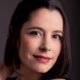 